LIETUVOS RESPUBLIKOS SVEIKATOS APSAUGOS MINISTRASĮSAKYMASDĖL Lietuvos respublikos vaikų profilaktinių skiepijimų kalendoriaus patvirtinimo2015 m. birželio 12 d. Nr. V-757VilniusĮgyvendindama Nacionalinės imunoprofilaktikos 2014–2018 metų programos, patvirtintos Lietuvos Respublikos sveikatos apsaugos ministro 2014 m. sausio 3 d. įsakymu Nr. V-8 „Dėl Nacionalinės imunoprofilaktikos 2014–2018 metų programos patvirtinimo“, 3 priedo 1.1–1.6 papunkčiuose numatytas priemones, atsižvelgdama į Pasaulio sveikatos organizacijos, Europos Komisijos, Europos ligų prevencijos ir kontrolės centro rekomendacijas ir siekdama užtikrinti vaikų profilaktinių skiepijimų tęstinumą bei kontroliuoti užkrečiamųjų ligų epidemiologinę situaciją šalyje:1. Tvirtinu Lietuvos Respublikos vaikų profilaktinių skiepijimų kalendorių (pridedama).2. Pavedu:2.1. asmens sveikatos priežiūros įstaigų vadovams vaikų profilaktinius skiepijimus organizuoti ir vykdyti pagal šiuo įsakymu patvirtintą Lietuvos Respublikos vaikų profilaktinių skiepijimų kalendorių;2.2. Valstybinės ligonių kasos prie Sveikatos apsaugos ministerijos direktoriui vykdyti centralizuotą imunobiologinių preparatų, švirkštų pirkimą pagal šiuo įsakymu patvirtintą Lietuvos Respublikos vaikų profilaktinių skiepijimų kalendorių;2.3. Užkrečiamųjų ligų ir AIDS centro direktoriui planuoti ir paskirstyti asmens sveikatos priežiūros įstaigoms imunobiologinius preparatus, švirkštus pagal šiuo įsakymu patvirtintą Lietuvos Respublikos vaikų profilaktinių skiepijimų kalendorių.3. Pripažįstu netekusiu galios Lietuvos Respublikos sveikatos apsaugos ministro 2014 m. vasario 27 d. įsakymą Nr. V-283 „Dėl Lietuvos Respublikos vaikų profilaktinių skiepijimų kalendoriaus patvirtinimo“.4. P a v e d u  įsakymo vykdymą kontroliuoti viceministrui pagal veiklos sritį.5. N u s t a t a u, kad:5.1. šis įsakymas, išskyrus šiuo įsakymu patvirtinto Lietuvos Respublikos vaikų profilaktinių skiepijimų kalendoriaus 8 punktą, įsigalioja 2015 m. spalio 1 d.;5.2. šiuo įsakymu patvirtinto Lietuvos Respublikos vaikų profilaktinių skiepijimų kalendoriaus 8 punktas įsigalioja 2016 m. rugsėjo 1 d.Sveikatos apsaugos ministrė 	Rimantė ŠalaševičiūtėPATVIRTINTALietuvos Respublikos sveikatos apsaugos ministro 2015 m. birželio 12 d. įsakymu Nr. V-757    LIETUVOS RESPUBLIKOS VAIKŲ PROFILAKTINIŲ SKIEPIJIMŲ KALENDORIUS1. Sutrumpinimai: BCG – tuberkuliozės vakcina; HepB – hepatito B vakcina, DTaP – kokliušo (neląstelinio), difterijos, stabligės vakcina, Hib – B tipo Haemophilus influenzae infekcijos vakcina, Tdap – kokliušo (neląstelinio), difterijos, stabligės (suaugusiųjų) vakcina, IPV – inaktyvuota poliomielito vakcina, PCV – pneumokokinės infekcijos (polisacharidinė konjuguota) vakcina, MMR – tymų, epideminio parotito, raudonukės vakcina, HPV – žmogaus papilomos viruso infekcijos vakcina.2. HB* pirma dozė turi būti įskiepijama naujagimiui per 24 val. po gimimo.3. PCV** gali būti skiepijama kartu (vieno vizito metu) su MMR** vakcina.4. HPV*** skiepijamos tik mergaitės, skiepijimo schemą sudaro dvi HPV dozės (tarp pirmos ir antros HPV dozių turi būti ne trumpesnis kaip 6 mėn. laikotarpis.5. Skiepijimai atliekami pagal vaistinio preparato charakteristikų santrauką.6. Prieš kiekvieną vaiko skiepijimą tėvus ar teisėtus globėjus būtina informuoti apie vakcinų skyrimą, galimas nepageidaujamas reakcijas į skiepą. Dėl informacijos gavimo bei sutikimo skiepyti jie turi pasirašyti Sutikimo dėl sveikatos priežiūros paslaugų teikimo formoje.7. Jei vaikas laiku nepaskiepijamas, jam sudaromas individualus skiepijimų kalendorius pagal indikacijas nurodytas vaistinių preparatų charakteristikų santraukose._________________Eil.Nr.VakcinaAmžiusAmžiusAmžiusAmžiusAmžiusAmžiusAmžiusAmžiusAmžiusAmžiusAmžiusAmžiusEil.Nr.VakcinaIki 24 val.2–3 paros1 mėn.2 mėn.4 mėn.6 mėn.12–15 mėn.15–16 mėn.18 mėn.6–7 metai11 metų15–16 metų1Tuberkuliozės vakcinaBCG2Hepatito B vakcinaHepB*HepBHepB3Kokliušo, difterijos, stabligės vakcinaDTaPDTaPDTaPDTaPDTaPTdap4B tipo Haemophilus influenzae infekcijos vakcinaHibHibHibHib5Poliomielito vakcinaIPVIPVIPVIPVIPV6Pneumokokinės infekcijos vakcinaPCVPCVPCV**7Tymų, epideminio parotito, raudonukės vakcinaMMR**MMR8Žmogaus papilomos viruso infekcijos vakcinaHPV1HPV2***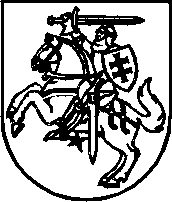 